РОЗПОРЯДЖЕННЯМІСЬКОГО ГОЛОВИм. СумиЗ метою належної організації роботи в галузі «Освіта» експертів німецької служби Senior Experten Service (Служба старших експертів, далі – іноземних експертів), забезпечення належних умов їх перебування у м. Суми у період з 7 по 20 квітня 2019 року, на виконання рішення Сумської міської ради від 28 листопада 2018 року № 4154-МР «Про міську програму «Відкритий інформаційний простір м. Суми» на 2019-2021 роки (зі змінами), керуючись пунктом 20 частини четвертої статті 42 Закону України «Про місцеве самоврядування в Україні»:Визначити відповідальним за організацію роботи іноземних експертів у галузі «Освіта» та забезпечення належних умов їх перебування у 
м. Суми заступника міського голови з питань діяльності виконавчих органів ради Мотречко В.В.Затвердити кошторис витрат щодо організації роботи іноземних експертів у галузі «Освіта» та забезпечення належних умов їх перебування в 
м. Суми (додаток 1).Управлінню освіти і науки Сумської міської ради (Данильченко А.М.) забезпечити:3.1. Організацію роботи іноземних експертів в галузі «Освіта» на весь термін перебування у м. Суми згідно з планом (додаток 2).3.2. Супровід іноземних експертів під час трансферу 07.04.2019 з 
м. Харків до м. Суми, та 20.04.2019 з м. Суми до аеропорту в 
м. Харків.Управлінню з господарських та загальних питань Сумської міської ради (Коцур М.В.) забезпечити:4.1. Транспортним засобом 07.04.2019 та 20.04.2019 для забезпечення трансферу з м. Харків до м. Суми, та з м. Суми до аеропорту в 
м. Харків.4.2. Сувенірною та промоційною продукцією для вручення іноземним експертам.Відділу бухгалтерського обліку та звітності Сумської міської ради (Костенко О.А.) забезпечити:5.1. Укладання договорів на оплату послуг з проживання та харчування на весь термін перебування іноземних експертів у м. Суми.5.2. Сплату обов’язкових податків.5.3. Здійснення відповідних розрахунків згідно з кошторисом витрат (додаток 1) за рахунок бюджетних асигнувань, передбачених за КПКВК 0217693 «Інші заходи, пов’язані з економічною діяльністю».Департаменту комунікацій та інформаційної політики Сумської міської ради (Кохан А.І.) забезпечити висвітлення у ЗМІ інформації про роботу іноземних експертів в галузі «Освіта».Організацію виконання даного розпорядження покласти на заступника міського голови з питань діяльності виконавчих органів ради Мотречко В.В.Міський голова							                     О.М. ЛисенкоСпівакова 700-712Розіслати: Данильченко А.М., Костенко О.А., Кохан А.І., Коцуру М.В., Мотречко В.В., Співаковій Л.І.Кошторис витрат щодо організації роботи іноземних експертів в галузі «Освіта» та забезпечення належних умов їх перебування в м. Суми у період з 07 по 20 квітня 2019 рокуНачальник відділу бухгалтерського обліку та звітності, головний бухгалтер 			                                           О.А. КостенкоЗаступник директора департаментуфінансів, економіки та інвестицій                                                     Л.І. СпіваковаПлан-графік роботи  іноземних експертів у галузі «Освіта»на період перебування в м. Суми  з 07 по 20 квітня 2019 рокуНачальник управління освіти і науки	    А.М. ДанильченкоЗаступник директора департаментуфінансів, економіки та інвестицій                                                     Л.І. Співакова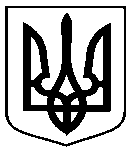 від  27.03.2019  № 105-Р Про організацію роботи іноземних експертів у галузі «Освіта» та забезпечення належних умов їх перебування у м. СумиДодаток 1до розпорядження міського головивід  27.03.2019    № 105-Р  № з/пСтатті витрат, передбаченіза КПКВК 0217693 «Інші заходи, пов’язані з економічною діяльністю»Розмір витрат, грн.1На виконання завдання 3.2.1. «Залучення іноземних експертів для застосування європейського досвіду у роботі» підпрограми 3. «Зовнішні відносини Сумської міської ради та її виконавчого комітету» програми «Відкритий інформаційний простір м. Суми» на 2019-2021 роки», затвердженої рішенням Сумської міської ради від 28 листопада 2018 року № 4154 - МР1.1.Оплата послуг з проживання (зі сніданком) на час перебування іноземних експертів у м. Суми19 067,621.2.Оплата послуг з харчування на час перебування іноземних експертів у м. Суми4 480,001.3.Сплата податку на доходи фізичних осіб (18%)Військовий збір 1,5 %5 168,99353,21РАЗОМ29 069,82Додаток 2до розпорядження міського головиВід 27.03.2019  № 105-Р ЧасЗмістз 09:30 до 12:30з 13:30 до 16:00Організація роботи іноземних експертів на базі 
КУ Сумський спеціальний реабілітаційний навчально-виховний  комплекс «Загальноосвітня школа І ступеня – дошкільний навчальний заклад №34» Сумської міської ради, а саме:знайомство з закладом, персоналом, родинами, які виховують дітей з розладами аутичного спектру, порушенням інтелекту;семінари-практикуми для спеціалістів закладу;підвищення професійного рівня спеціалістів  щодо впровадження альтернативних методів  вербальної, невербальної комунікації  та соціальної інтеграції, реабілітації дітей з особливими освітніми потребами.